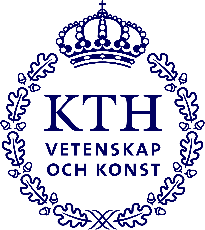 Tidplan för antagning till senare del av program HT2024 27 februari	Sista dag för skolorna att meddela program som ska öppnas för sen anmälan.	15 mars-15 april  	Anmälan öppen på antagning.se6 maj  	Sista dag för sökande att ladda upp kursplaner 16 maj		Utbildning handläggning i Nya-webben14 maj 	Antagningsgruppen klar med bedömning av grundläggande behörighet och särskild behörighet till årskurs 116 maj-25 juni 	Programmen bedömer särskild behörighet och meritvärderar.Senast 3 juli 	Antagningstal beslutade, programmen meddelar Antagningsgruppen info@kth.seSenast 4 juli	Önskemål om att öppna program för sen anmälan meddelas Antagningsgruppen info@kth.se11 juli 		Antagningsbesked 111 juli- 24 juli		Handläggning av eventuella överklaganden19 juli 		Sista svarsdag25 juli 		Antagningsbesked 22 augusti 		Listor med alla antagna läggs (av antagningen) på P:\UF\Antagningen\Antagningslistor\Senare del av program	5 augusti – slutet av augusti 	Skolorna fyller i Excel-lista på P: till vilken termin de ska antas i Ladok.  AUA lägger in i Ladok.25 juli- slutet av augusti 	Handläggning av eventuella överklaganden